DateActivitéPrixOù ?À quelle heure ?Pour qui ?Mardi 9 avril L’équipe de chocRéunion 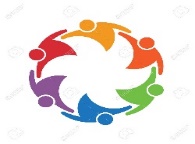 GratuitÀ Vis à Visde 13h30 à 16hLes membres du groupe « L’équipe de choc »Vendredi12 avrilRéunion de préparation pourle kartinget/oula journée à Bouillon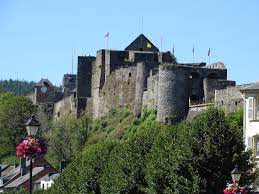 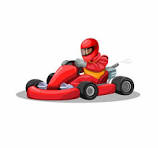 GratuitÀ Vis à Visde 14h à 15h30Toutes les personnes intéresséespar une des activitésou par les deuxInfos et inscription auprès de MarilynLundi 15 avrilRéunion de préparation pour la visite de l’entreprise « Wash wash cousin »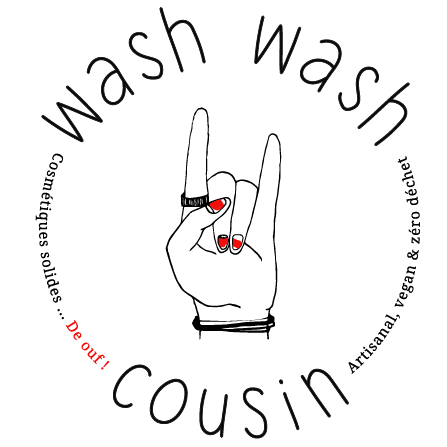 GratuitÀ Vis à Visde 13h à 14h30Toutes les personnes intéresséesMercredi 17 avrilL’équipe de chocPréparation de pain perdu 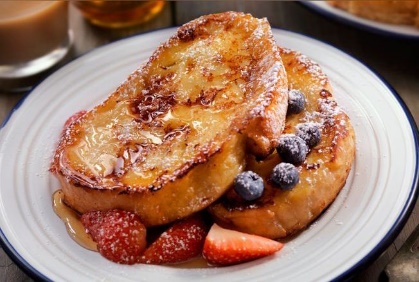 2€À Vis à Visde 13h30 à 15hInscription obligatoire avant le 12 avril auprès de Jonathan : 0499/23.69.82ou de Marie et Auriane! Nombre de places limité !Mardi23 avrilVisite de l’opéra et de l’Archéoforumà Liège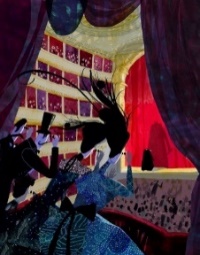 1,25 euros + Prix du billet de train 12,20€A la gare de Namur à 8h ou à Vis à Vis à 7h45Le groupe est completJeudi 25 avril Réunion de préparation pour la descente de la Lesse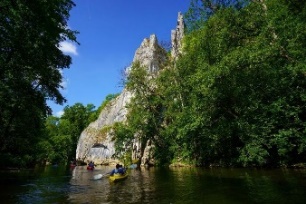 GratuitÀ Vis à Visà 15hToutes les personnes intéresséesVendredi26 avrilExposition « carte postale » au Delta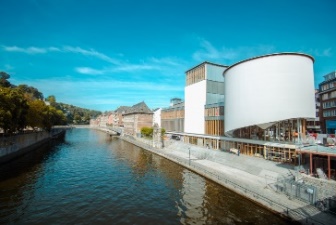 GratuitÀ Vis à Vis à 9h Inscription obligatoire auprès de Marieavant le 22 avril! Nombre de places limité !Vendredi 26 avril « Les cœursà prendre »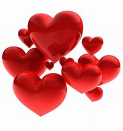 Activité sur les relations + karaokéGratuit! Prenez votre pique-nique ou un peu d’argent pour aller vous acheter à manger à midi !À Vis à Visde 10h30 à 16hInscription obligatoire auprès d’Auriane, de Coralie ou de Delphineavant le 23 avrilVendredi3 maiL’équipe de choc  Bowling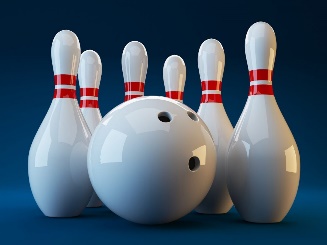 7,50€(6 € pour 2 parties + location de chaussures)+ prévoir de l’argent pour les boissons Au bowling de Namur :Chaussée de Perwez, 2515002 Saint-Servaisde 15h à 17hInscription obligatoire avant le 16 avrilauprès de Jonathan : 0499/23.69.82ou de Marie et Auriane! Nombre de places limité !